Rédige 5 requêtes différentes qui te permettraient de trouver des sources à l’aide d’un moteur de recherche pour répondre à la question :Quelle est l’organisation du travail dans une colonie d’abeilles domestiques?Combine plusieurs mots-clés en utilisant différents opérateurs de recherche. Pour t’aider, utilise ton aide-mémoire et les mots-clés présentés dans cette carte conceptuelle.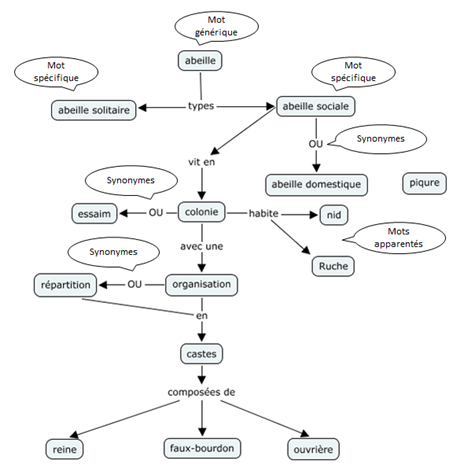 ________________________________________________________________________________________________________________________________________________________________________________________________________________________________________________________________________________________________________________________________________________________________________